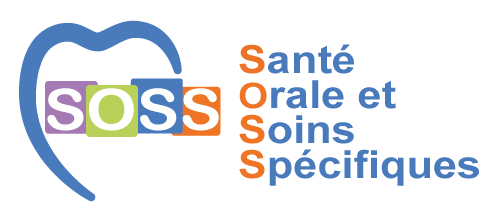 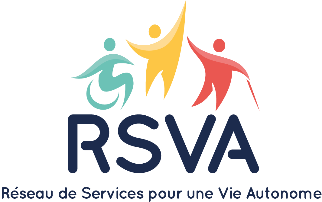 FICHE DE PARTICIPATION SPONSORS COLLOQUE SOSS 202110ème COLLOQUE « SANTE ORALE ET SOINS SPECIFIQUES »Les 7 et 8 octobre 2021 à CaenLa santé orale au bénéfice des personnesComment répondre à des attentes singulières pour des besoins spécifiques ?Nous souhaitons être associé au 10ème colloque national Santé Orale et Soins Spécifiques 2021 : Le règlement est à effectuer en totalité à la commande 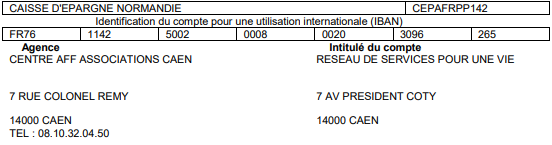 par chèque à l’ordre du « Réseau de Services pour une Vie Autonome », ou par virement bancaire – libellé du virement : Colloque SOSS – « nom société ».Société / organisme : 		Cachet de l’entreprise et signatureContact (prénom, nom) : Fonction : Adresse complète : CP et Ville : SIRET facturation : Téléphone : Mail : Fait à : Le : Document à retourner à colloque.soss@gmail.com ou RSVA, 7 bis av. du Président Coty, 14000 CAENPrésentez vos solutions  Stand démo Mise à disposition d’une surface d’exposition pour la journée ½ de colloque  Participation aux conférences  Votre logo apposé sur tous les supports de communication  800 €Présentez vos solutions  Stand démo Mise à disposition d’une surface d’exposition pour la journée ½ de colloque  Participation aux conférences  Votre logo2 apposé sur tous les supports de communication  Insertion d’un encart publicitaire dans le programme du colloque  1 400 €Sponsorisez l’évènement Devenir partenaire du colloque et rendre visible sa participation Votre logo2 apposé sur tous les supports de communication  Participation aux conférences (nbre de places limité) 5 000 €TOTAL PARTICIPATIONTOTAL PARTICIPATIONAu titre du sponsoring, vous pouvez insérer un objet publicitaire dans le sac du visiteur Au titre du sponsoring, vous pouvez insérer un objet publicitaire dans le sac du visiteur  oui     nonPour tout autre montant ou autre forme de sponsoring, nous contacter à colloque.soss@gmail.comPour tout autre montant ou autre forme de sponsoring, nous contacter à colloque.soss@gmail.comPour tout autre montant ou autre forme de sponsoring, nous contacter à colloque.soss@gmail.com